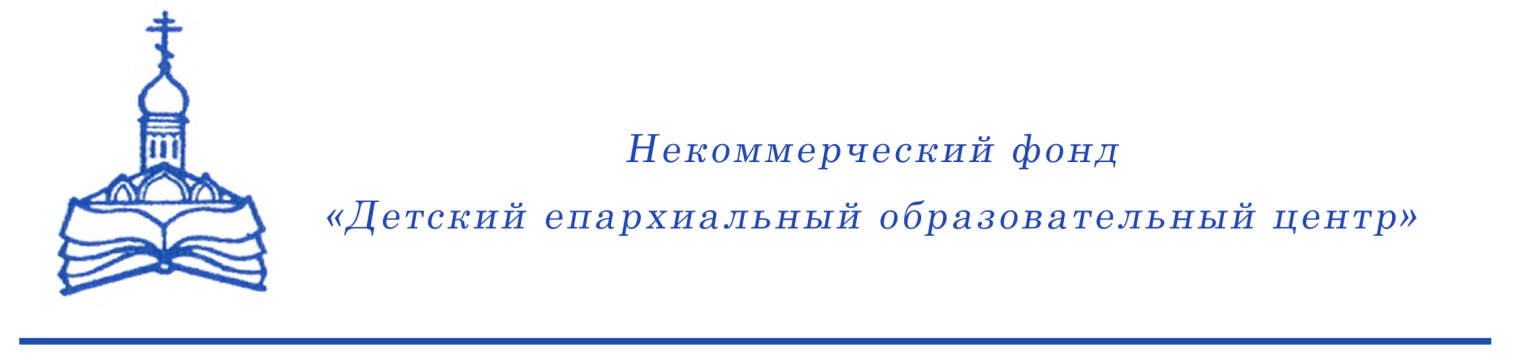 ПО БЛАГОСЛОВЕНИЮ АРХИЕПИСКОПА САМАРСКОГО И СЫЗРАНСКОГО СЕРГИЯПОЛОЖЕНИЕО ПРОВЕДЕНИИ ОБЛАСТНОГО ФЕСТИВАЛЯ ДЕТСКОГО И ЮНОШЕСКОГО ТВОРЧЕСТВА «И ВОСПОЮТ ТЕБЯ ВСЕ НАРОДЫ» Самара, 2012 годОБЩИЕ ПОЛОЖЕНИЯНастоящее положение определяет общий порядок организации и проведения областного фестиваля детского и юношеского творчества «И воспоют тебя все народы» в рамках Концепции государственной политики в области духовно-нравственного воспитания детей в Российской Федерации и защиты их нравственности на 2008-2015 годы и  Концепции дополнительного образования детей в Самарской области до 2015 года.Фестиваль организуется и проводится Некоммерческим фондом «Детский епархиальный образовательный центр», Департаментом образования Администрации г.о. Самара.Фестиваль проводится при финансовой поддержке Министерства образования и науки Самарской области, Министерства культуры Самарской области и Департамента образования Администрации г.о. Самара.ЦЕЛИ И ЗАДАЧИ ФЕСТИВАЛЯЦелью Фестиваля является пропаганда русской национальной культуры, народных традиций, нравственных и духовных ценностей православной культуры, единение разных народностей одной веры. Задачи проекта. приобщение детей и юношества к духовному, культурному и историческому  наследию русского народа (Пасха (Светлое Христово Воскресение));формирование и развитие культурно-исторического сознания современной молодежи разных национальностей (чуваши, мордва, марийцы и пр.);организация и проведение Фестиваля на основе сопряжения светской культуры  и традиционной православной культуры.3.  УЧАСТНИКИ ФЕСТИВАЛЯ3.1. Воспитанники детских епархиальных образовательных центров и воскресных школ, детских садов, воспитанники детских домов, интернатов, средних общеобразовательных школ, учреждений дополнительного образования и национальных центров.3.2. Возраст участников от 5 до 18 лет.4.  ПОРЯДОК ПРОВЕДЕНИЯ ФЕСТИВАЛЯ4.1. Фестиваль проводится в 2 этапа: с  19 марта 2012 г. – по 20 апреля 2012г. 4.2. 1 этап «Организационный»: В срок с 19 марта 2012 г. по 8 апреля 2012 года начинает работать оргкомитет Фестиваля по отбору конкурсантов. Для руководства конкурсом создается организационный комитет. В функции оргкомитета входит:- разработка содержания и порядка проведения Фестиваля;- организационные работы по подготовке и  проведению Фестиваля.Руководители коллективов подают заявку на участие в фестивале. 4.2.2. В срок, до 10 апреля, оргкомитету Фестиваля  по электронному адресу: fond63@bk.ru подаётся заявка с указанием всей необходимой информации по выступлениям участников (Приложение №1). В теме электронного письма указывается «Заявка. Название учреждения, номер, хронометраж, фио руководителя». Подача анкеты-заявки в адрес оргкомитета Фестиваля подтверждает согласие с условиями проведения Фестиваля.Для оценки работ оргкомитет создает экспертную комиссию (жюри) и утверждает регламент ее работы. В функции экспертной комиссии входит: - определение победителей Фестиваля;- составление протокола о результатах Фестиваля;- оглашение результатов Фестиваля.4.3. Жюри фестиваля.Для оценки выступлений участников формируется компетентное жюри из соответствующих специалистов. Жюри оценивает выступления участников и определяет лауреатов.4.4. Критерии выступления участников:1. Соответствие содержания выступления целям Фестиваля.2.  Артистизм, исполнительское мастерство, творческая индивидуальность.В рамках фестиваля проходит конкурс художественно-прикладного творчества.Конкурс художественно-прикладного творчества.Конкурс художественно-прикладного творчества проводится в день заключительного гала-концерта фестиваля. Участники конкурса за два часа до начала заключительного концерта располагают свои работы в указанном месте. Жюри конкурса определяет лауреатов и доводит своё решение до участников. Возраст участников – до 18 лет (включительно). Творческие работы участников, предлагаемые на конкурс, по тематике должны соответствовать целям фестиваля. Размер выставленной экспозиции от одного учреждения не должен превышать площадь письменного стола. Допускаются стойки и стенды, подготовленные участниками. 4.6. Номинации Фестиваля:  1.Инструментальное мастерство.  2. Вокал.  3. Фольклорный ансамбль.  4. Художественное слово.    5. Хореография  6. Оригинальный жанр.5.   ПОРЯДОК ФИНАНСИРОВАНИЯ	Транспортные расходы, питание – за счет направляющей стороны. Ответственность за жизнь и здоровье детей при транспортировке к месту проведения Фестиваля и обратно возлагается на направляющую сторону. Подача заявки подтверждает согласие с условиями проведения фестиваля. 6.   НАГРАЖДЕНИЕВсе участники Фестиваля награждаются дипломами. 7.  КООРДИНАТОРЫКонтактные телефоны членов оргкомитета фестиваля: Раб: 993-44- 22 Сот: 8927 906 44 29 Наумова Анжелика ВикторовнаПриложение 1. Заявка на участие в Фестивале.Наименование образовательного учреждения: _______________________________Данные (Ф.И.О., дата рождения, домашний адрес) участника:___________________Название номера, хронометраж_____________________________________________Ф.И.О. педагога___________________________________________________________Контактный телефон педагога_____________________________________________Согласовано:Министр образования и науки Самарской области Овчинников Д.Е.______________________________Согласовано:Министр культуры Самарской областиРыбакова О.В. _______________________________Согласовано:Руководитель Департамента  образования Администрации г.о. СамараКолесникова Н.Б.______________________________________Утверждаю:директор НФ «ДЕОЦ» г. СамараМатанцева М.А.. ____________________________________